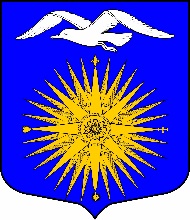 СОВЕТ ДЕПУТАТОВ МУНИЦИПАЛЬНОГО ОБРАЗОВАНИЯ БОЛЬШЕИЖОРСКОЕ ГОРОДСКОЕ ПОСЕЛЕНИЕ МУНИЦИПАЛЬНОГО ОБРАЗОВАНИЯ ЛОМОНОСОВСКИЙ МУНИЦИПАЛЬНЫЙ РАЙОН ЛЕНИНГРАДСКОЙ ОБЛАСТИПЯТОГО СОЗЫВА                                                                    РЕШЕНИЕот 31 октября 2023 года                                                                                                     № 32 «Об установлении на территории муниципального образования Большеижорское городское поселение муниципального образования Ломоносовский муниципальный район Ленинградской области налога на имущество физических лиц на 2024 год»           В соответствии с Федеральным законом от 6 октября 2003 года № 131-ФЗ "Об общих принципах организации местного самоуправления в Российской Федерации", главой 32 части второй Налогового кодекса Российской Федерации, Областным законом Ленинградской области от 29 октября 2015 года № 102-оз "О единой дате начала применения на территории Ленинградской области порядка определения налоговой базы по налогу на имущество физических лиц исходя из кадастровой стоимости объектов налогообложения", руководствуясь Уставом Большеижорского городского поселения Ломоносовского муниципального района Ленинградской области, Совет депутатов муниципального образования Большеижорское городское поселение муниципального образования Ломоносовский муниципальный район Ленинградской области                                                       Р Е Ш И Л:   1. Установить на территории муниципального образования Большеижорское городское поселение муниципального образования Ломоносовский муниципальный район Ленинградской области налог на имущество физических лиц (далее - налог)   2. Установить на территории муниципального образования Большеижорское городское поселение следующие ставки налога на имущество физических лиц исходя из кадастровой стоимости объекта налогообложения:   3. В соответствии с пунктом 2 статьи 399 Налогового кодекса РФ установить налоговую льготу, в размере, предусмотренном пунктом 2 статьи 407 Налогового кодекса РФ, постоянно зарегистрированным на территории муниципального образования Большеижорское городское поселение муниципального образования Ломоносовский муниципальный район Ленинградской области физическим лицам, имеющим трех и более несовершеннолетних детей.   4. Считать утратившими силу решение Совета депутатов муниципального образования Большеижорское городское поселение муниципального образования Ломоносовский муниципальный район Ленинградской области от 14.10.2022 года № 90 «Об установлении на территории муниципального образования Большеижорское городское поселение муниципального образования Ломоносовский муниципальный район Ленинградской области налога на имущество физических лиц на 2023 год» с момента вступления в силу настоящего решения.   5. Настоящее решение вступает в силу с 1 января 2024 года, но не ранее чем по истечении одного месяца со дня его официального опубликования в средствах массовой информации и не ранее 1-го числа очередного налогового периода по данному налогу.   6. Настоящее решение опубликовать (обнародовать) в соответствии с Уставом Большеижорского городского поселения Ломоносовского муниципального района Ленинградской области.Глава муниципального образованияБольшеижорское городское поселение                                                                      Е.В.Сухова                                   Объект налогооблаженияСтавка налога, процентыЖилой дом, часть жилого дома         0,2Квартира, часть квартиры, комната         0,1Объект незавершенного строительства в случае, если проектируемым назначением такого объекта является жилой дом         0,2Единый недвижимый комплекс, в состав которого входит хотя бы один жилой дом         0,1Гаражи и машино-место, в том числе расположенные в объектах налогооблажения, указанных в подпункте 2 пункта 1 статьи 406 Налогового кодекса РФ         0,3Хозяйственные строения или сооружения, площадь каждого из которых не превышает 50 квадратных метров и которые расположены на земельных участках, предоставленных для ведения личного подсобного хозяйства, дачного хозяйства, огородничества, садоводства или индивидуального жилищного строительства         0,1Объекты налогооблажения, включенные в перечень, определяемый в соответствии с пунктом 7 статьи 378.2 Налогового кодекса РФ, в отношении объектов налогооблажения, предусмотренных абзацем вторым пункта 10 статьи 378.2 Налогового кодекса РФ, а также в отношении объектов налогооблажения, кадастровая стоимость каждого их которых превышает 300 миллионов рублей         2Прочие объекты налогооблажения         0,5